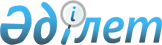 О переводе отдельных участков земель лесного фонда в земли другой категорииПостановление Правительства Республики Казахстан от 2 сентября 2022 года № 643.
      В соответствии со статьей 130 Земельного кодекса Республики Казахстан и статьей 51 Лесного кодекса Республики Казахстан Правительство Республики Казахстан ПОСТАНОВЛЯЕТ: 
      1. Перевести земельные участки общей площадью 48,5 гектара из категории земель лесного фонда коммунального государственного учреждения "Лесное хозяйство Орлиногорское" Управления природных ресурсов и регулирования природопользования акимата Северо-Казахстанской области (далее – учреждение) в категорию земель промышленности, транспорта, связи, для нужд космической деятельности, обороны, национальной безопасности и иного несельскохозяйственного назначения согласно приложению к настоящему постановлению.
      2. Акиму Северо-Казахстанской области в установленном законодательством Республики Казахстан порядке обеспечить предоставление акционерному обществу "Tin One Mining" (далее – акционерное общество) земельных участков, указанных в пункте 1 настоящего постановления, для добычи и переработки полезных ископаемых.
      3. Акционерному обществу (по согласованию) в соответствии с действующим законодательством Республики Казахстан возместить в доход республиканского бюджета потери лесохозяйственного производства, вызванные изъятием лесных угодий для использования их в целях, не связанных с ведением лесного хозяйства, и принять меры по расчистке площади с передачей полученной древесины на баланс указанного учреждения.
      4. Настоящее постановление вводится в действие со дня его подписания. Экспликация земель, переводимых из категории земель лесного фонда в категорию земель промышленности, транспорта, связи, для нужд космической деятельности, обороны, национальной безопасности и иного несельскохозяйственного назначения 
					© 2012. РГП на ПХВ «Институт законодательства и правовой информации Республики Казахстан» Министерства юстиции Республики Казахстан
				
      Премьер-Министр Республики Казахстан

А. Смаилов
Приложение
к постановлению Правительства
Республики Казахстан
от 2 сентября 2022 года № 643
Наименование землепользователя
Общая площадь, гектаров
в том числе:
в том числе:
в том числе:
Наименование землепользователя
Общая площадь, гектаров
покрытая лесом
не покрытая лесом
Неудобных (болот и прочих)
1
2
3
4
5
Коммунальное государственное учреждение "Лесное хозяйство Орлиногорское" Управления природных ресурсов и регулирования природопользования акимата Северо-Казахстанской области
48,5
45,75
0,75
2,0
Всего:
48,5
45,75
0,75
2,0